Publicado en Ciudad de México el 11/03/2020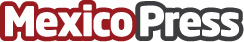 Danfoss muestra soluciones en eficiencia energética en Expo PlásticosForo de negocios de maquinaria, tecnología y soluciones en plástico para todo tipo de industriaDatos de contacto:DanfossDanfoss5556152195Nota de prensa publicada en: https://www.mexicopress.com.mx/danfoss-muestra-soluciones-en-eficiencia Categorías: Nacional Educación Ecología Logística Nuevo León Otras Industrias Innovación Tecnológica http://www.mexicopress.com.mx